П О С Т А Н О В Л Е Н И Е	В соответствии с Решением Городской Думы Петропавловск-Камчатского городского округа от 31.10.2013 № 145-нд «О наградах и почетных званиях Петропавловск-Камчатского городского округа»,     Постановлением Главы Петропавловск-Камчатского городского округа от 31.10.2013 № 165 «О представительских расходах и расходах, связанных с приобретением подарочной и сувенирной продукции в Городской Думе Петропавловск-Камчатского городского округа»,     ПОСТАНОВЛЯЮ:за значительные успехи в организации и совершенствовании воспитательного процесса детей дошкольного возраста, высокий уровень профессионализма, добросовестный труд и в честь профессионального праздника «День воспитателя и всех дошкольных работников» наградить Почетной грамотой Главы Петропавловск-Камчатского городского округа (в рамке) и вручить цветы сотрудникам муниципального автономного дошкольного образовательного  учреждения «Детский сад № 4 комбинированного вида»:ГлаваПетропавловск-Камчатскогогородского округа                                                                           К.Г. Слыщенко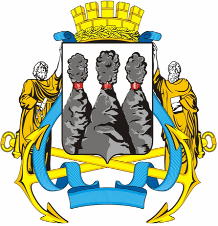 ГЛАВАПЕТРОПАВЛОВСК-КАМЧАТСКОГОГОРОДСКОГО ОКРУГА« 12 » сентября 2014 г. № 116О награждении Почетной грамотой Главы Петропавловск-Камчатского городского округа сотрудников   муниципального автономного дошкольного образовательного  учреждения «Детский сад № 4 комбинированного вида»   Гуляевой Татьяне Валерьевне- инструктору по физической культуре;Николаевой Наталье Авенировне- учителю-дефектологу.